Briļļu ietvari bērniem no 8 līdz 18 gadu vecumam (nerūsējoša tērauda)(zemāk norādītos briļļu ietvarus valsts kompensē 100% apjomā; kompensācijas apmērs par vienu briļļu ietvaru – EUR 9.97 ar PVN)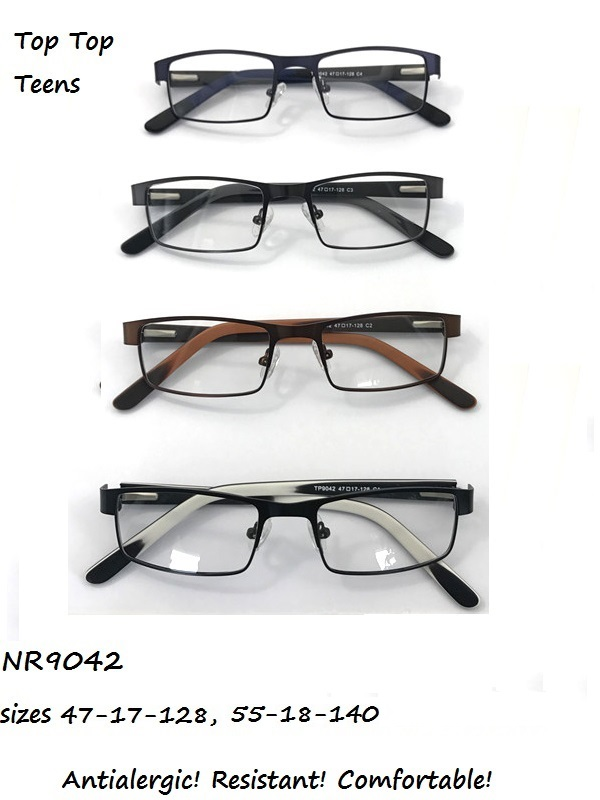 TOPTOP TP9042 47-17-128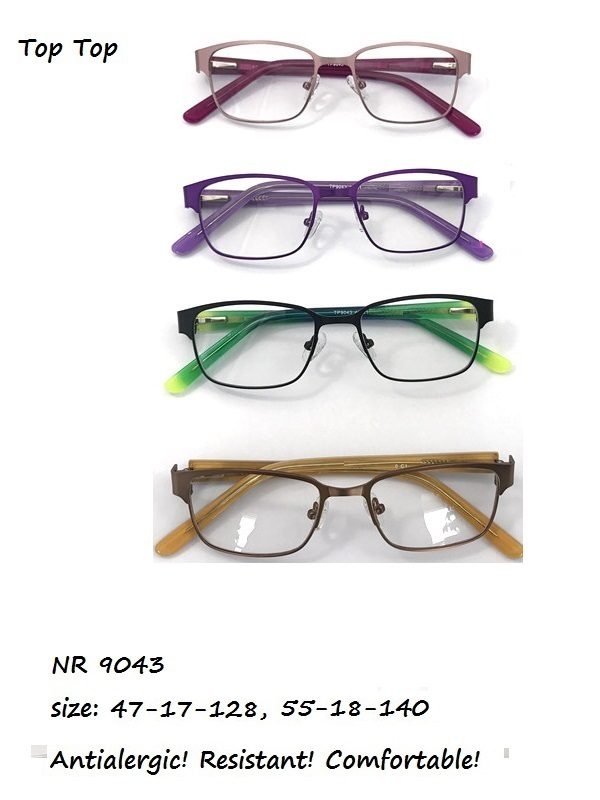 TOPTOP TP9043 47-16-130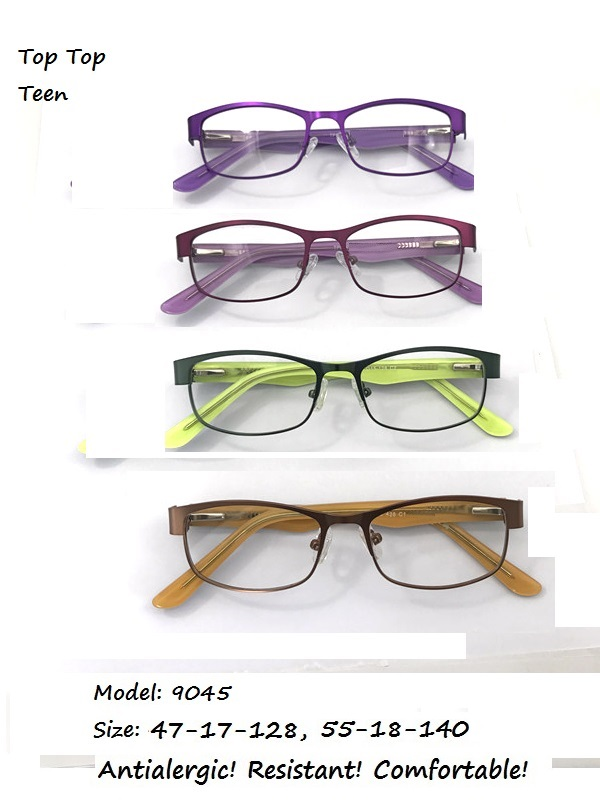 TOPTOP TP9045 47-15-128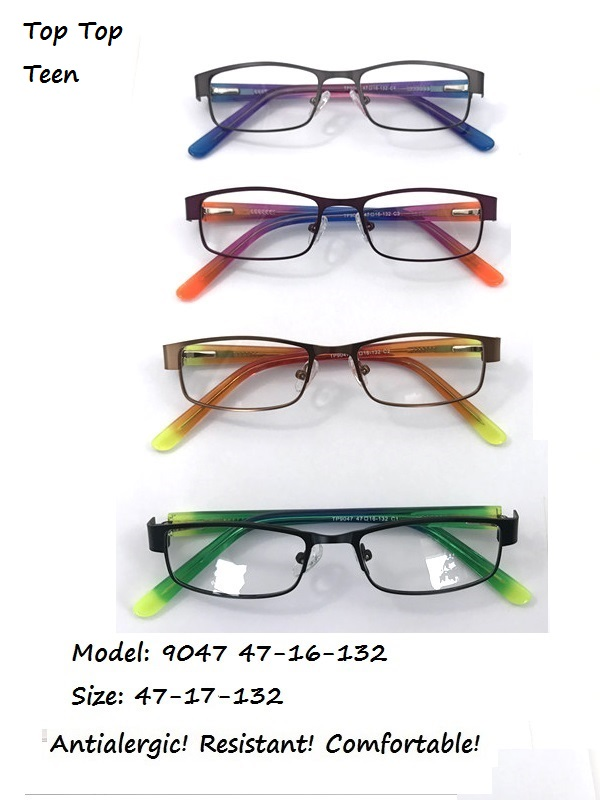 TOPTOP TP 9047 47-16-132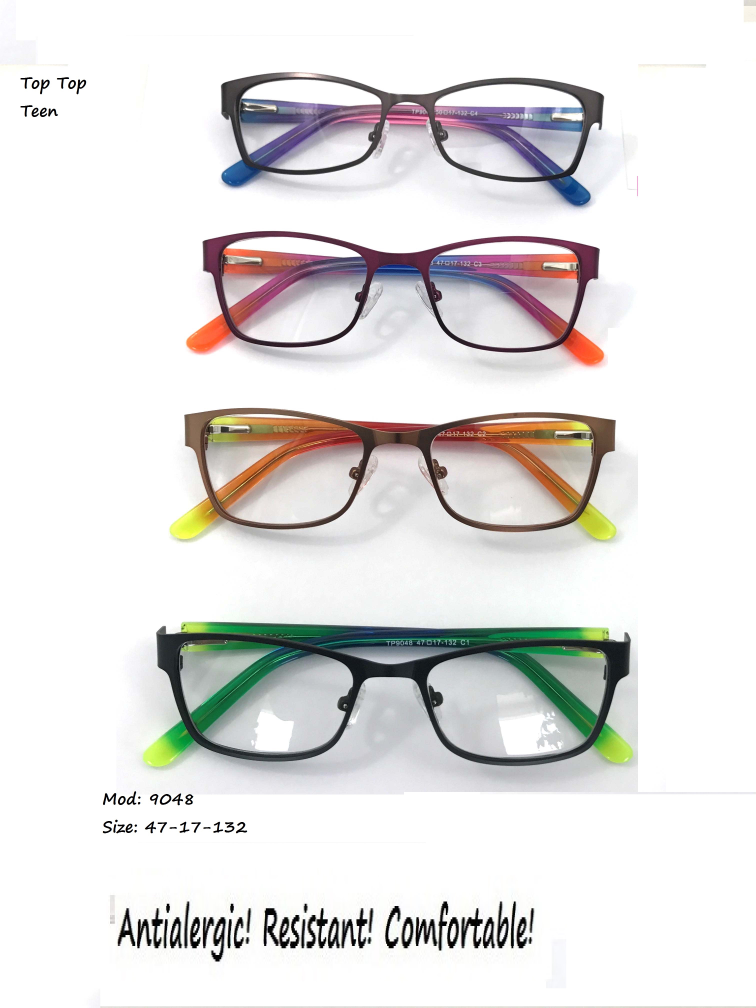 TOPTOP TP9048 47-17-132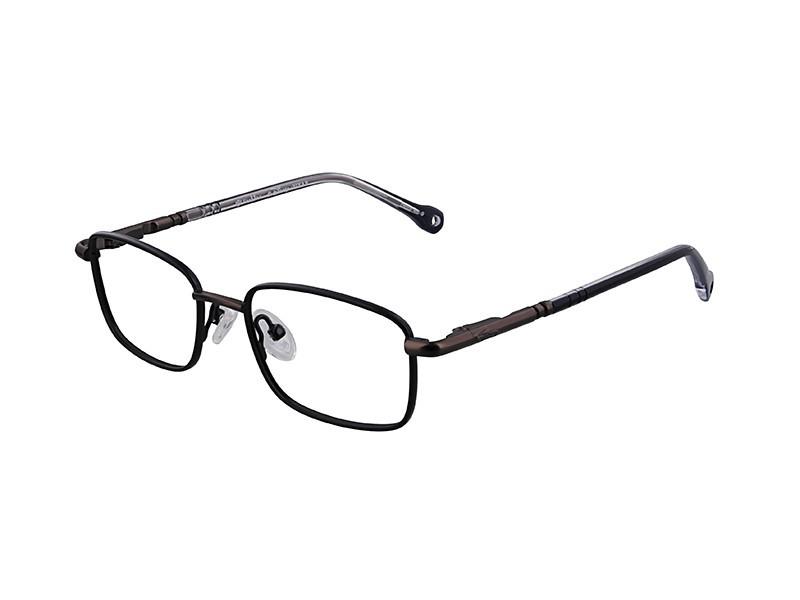 DCMM024 45-15-125/44-15-120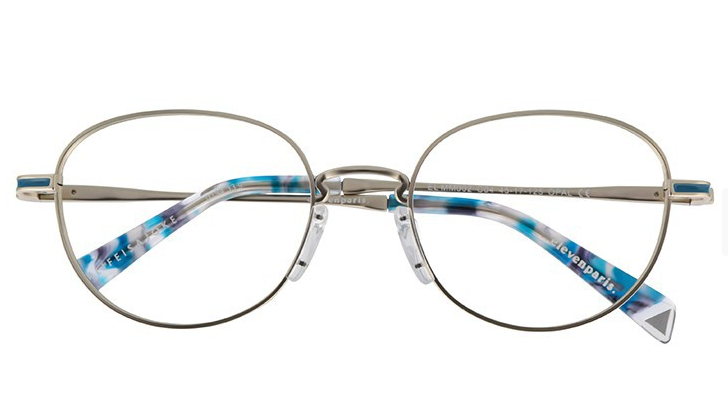              ELMM002 45-17-125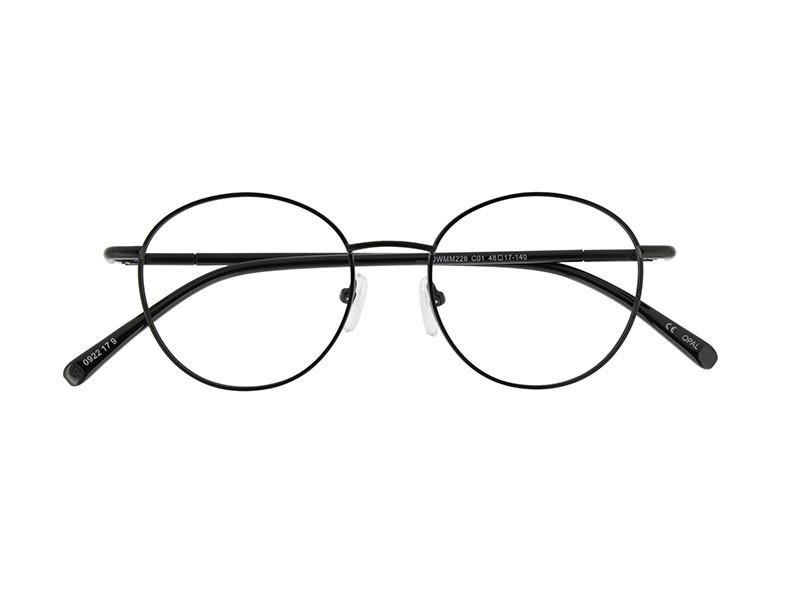         OWMM 226 48-17-140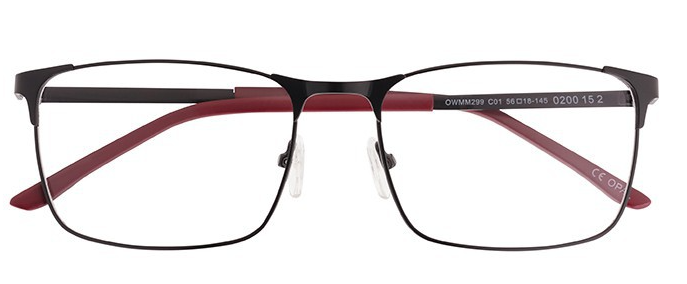 OWMM299  56-18-145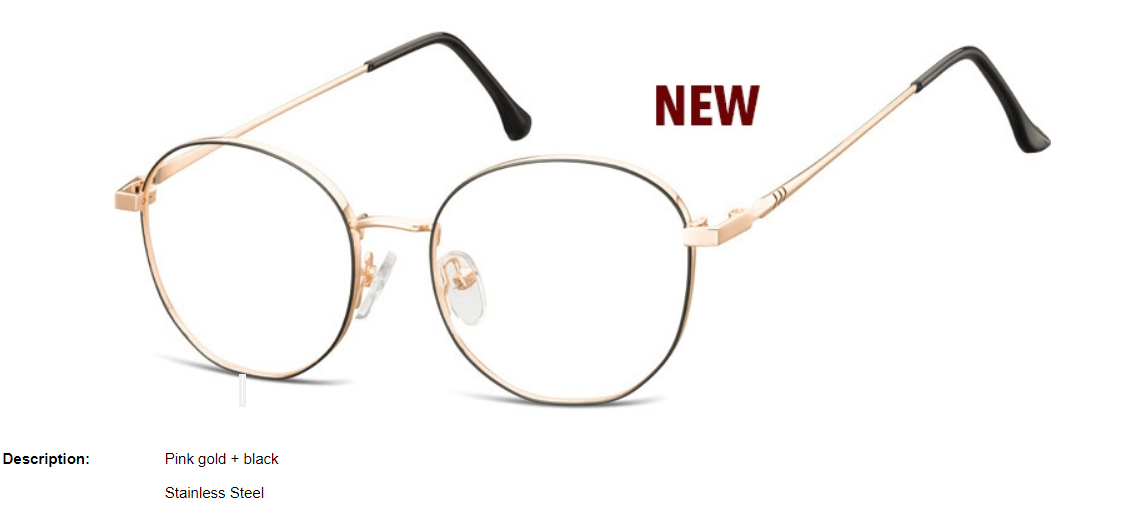 Sunoptic 900 51-17-144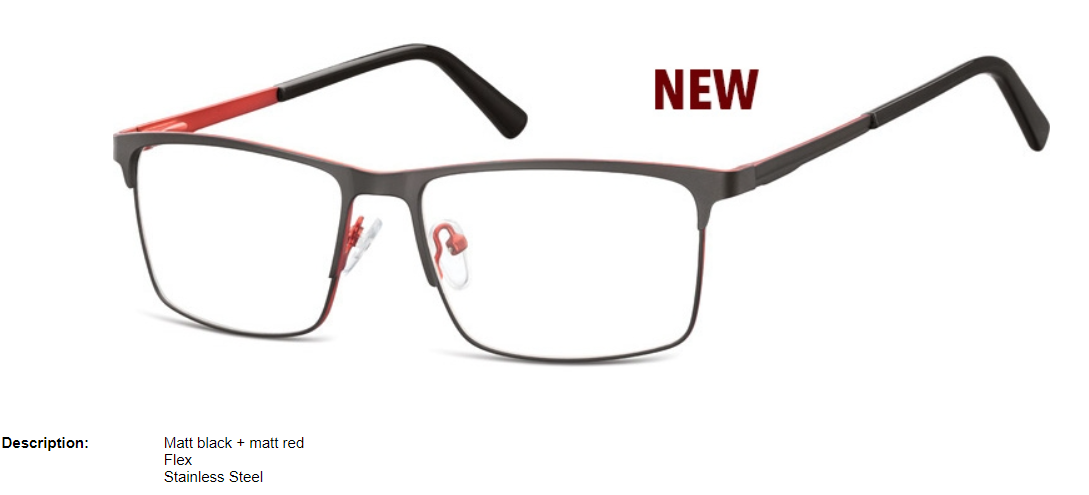 Sunoptic 909 56-16-145/56-18-145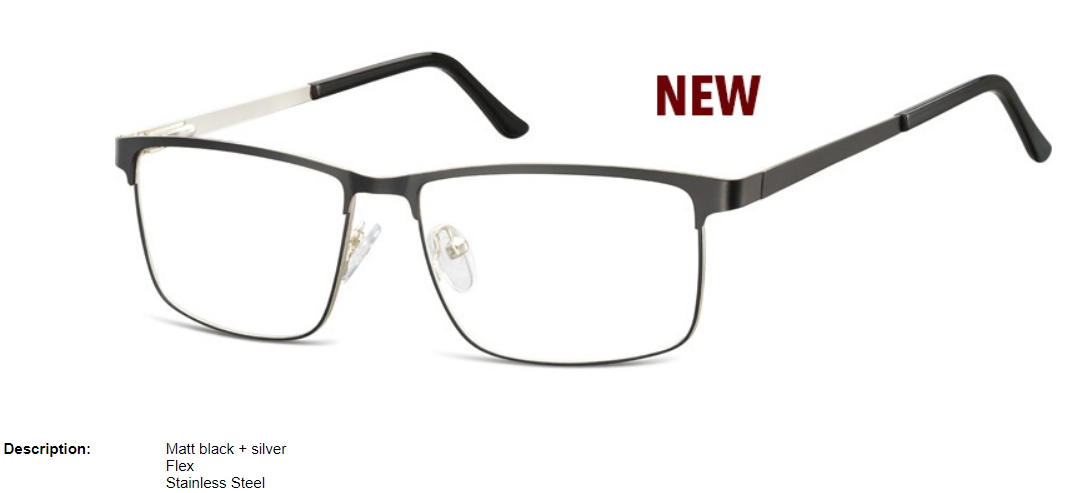 Sunoptic 910 55-15-143         Sunoptic 912 51-18-144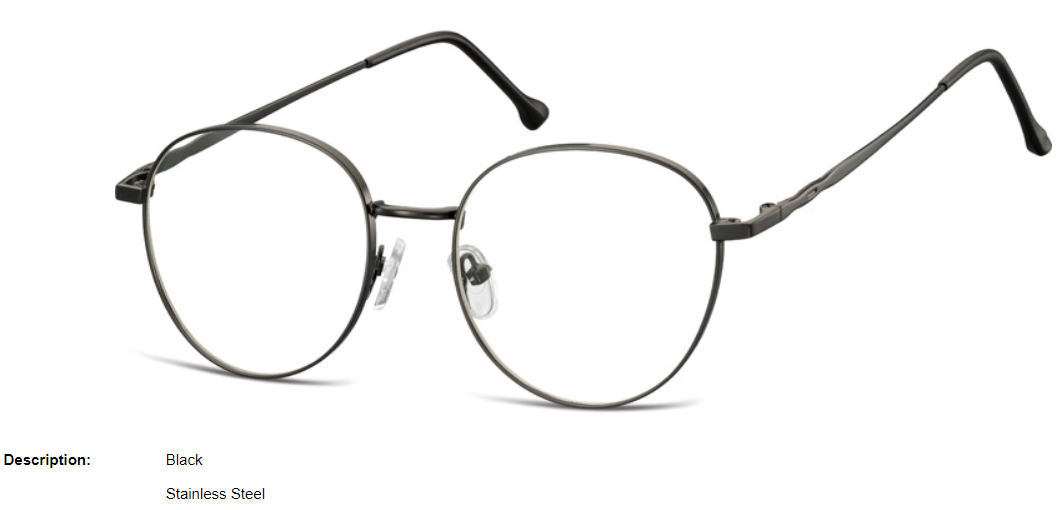 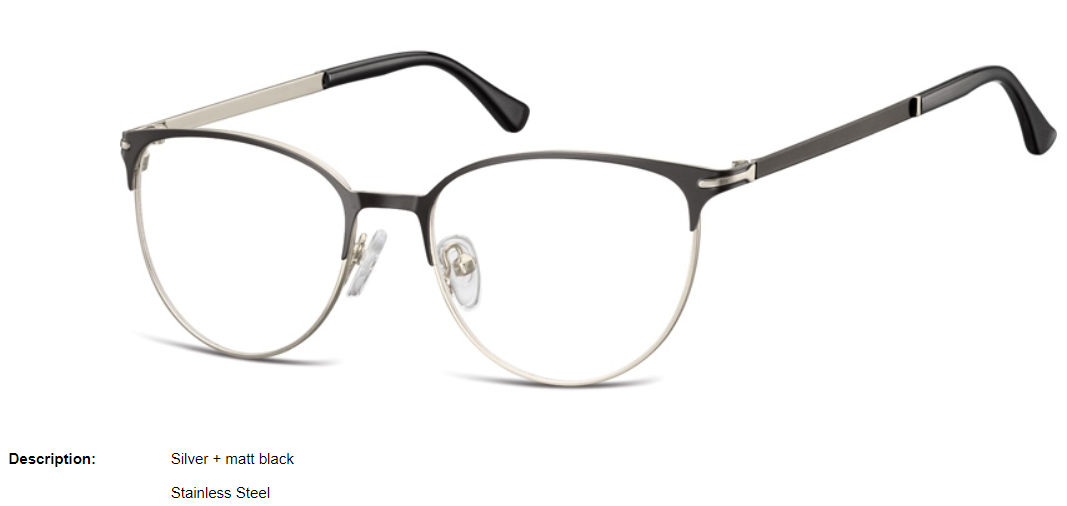 Sunoptic 914 52-17-138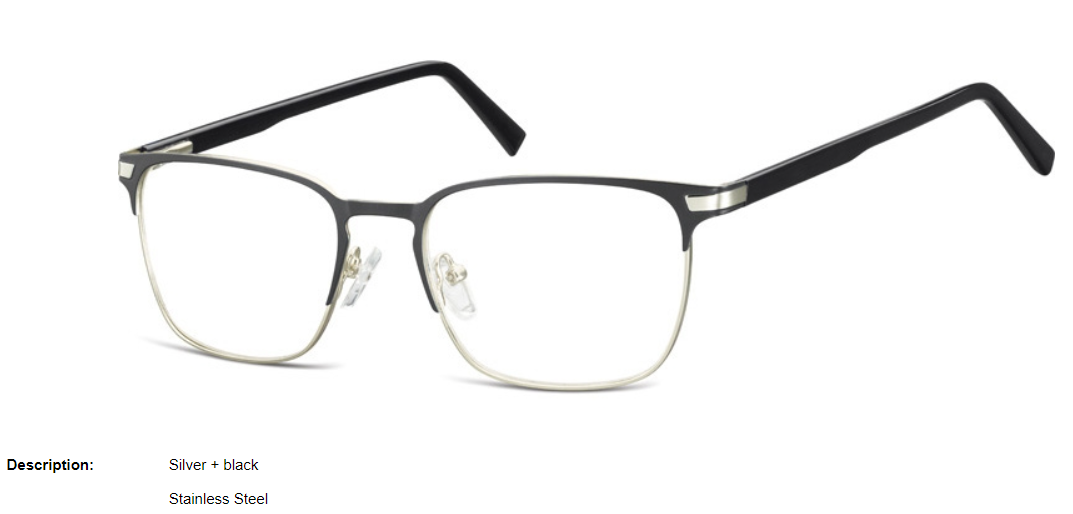 Sunoptic  917 53-18-140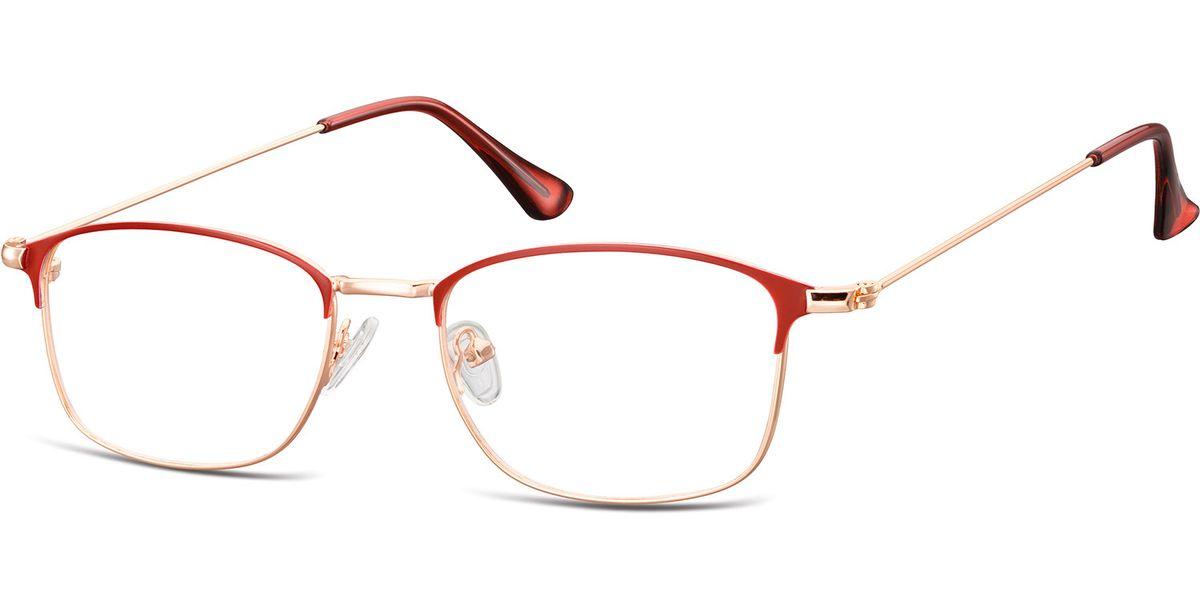 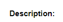 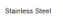 Sunoptic 921 52-18-142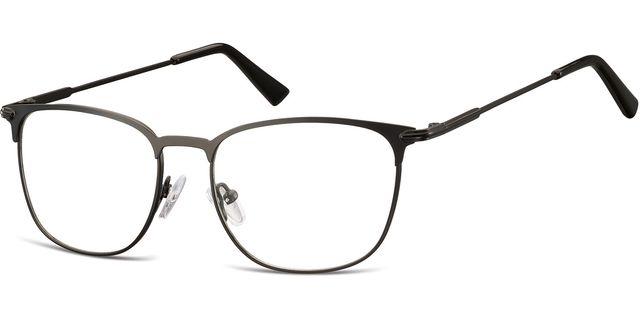 Sunoptic 890 53-17-140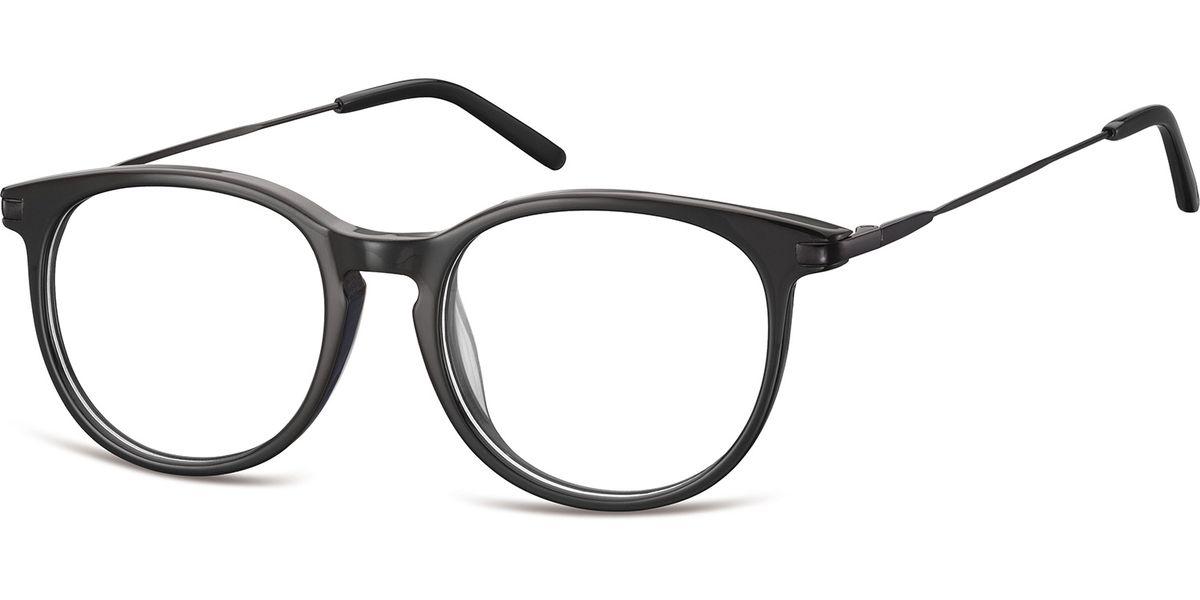 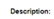 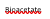 Sunoptic CP149 50-18-140